Finance Services (813) 794-2268MEMORANDUMDate:	February 25, 2022To:	School Board MembersFrom:	Michelle Williams, Interim Director of Finance ServicesRe:	Attached Warrant List for the Week Ending March 1, 2022Please review the current computerized list. These totals include computer generated, handwritten, and cancelled checks.Warrant Numbers 959498-959730……………………………………………………………………$6,179,956.76Total Disbursements…………………………………………………………………$6,179,956.76Disbursements by FundFund 1100…………………………………………….……………………………………………………$671,038.46Fund 1300…………………………………………………………………………………………………….$60.00Fund 3212……………………………………………………..……………………………………………$63,730.87Fund 3611……………………………………..…………………………………………………………$37,097.40Fund 3717…………………………………….………………………………………………………………$3,436.30Fund 3721……………………………………………………………………………………………………$35,445.74Fund 3722…………………………………..……………………………………………………………$10,372.50 Fund 3900………………………...………………………………………….……………………………$6,758.36Fund 3904………………………...……………………………………….……………………………$474,500.23Fund 3905………………………………………………………………………………………………$458,374.22Fund 3928………………………………………………………………………………………………$365,778.83Fund 3932…………………………………………………………………………………………….$2,349,238.38Fund 4100………………………………………………………………………………………………$369,845.31Fund 4210…………………………..……………………………………………………………………$26,866.41Fund 4220…………………………....……………………………………………………………………$9,341.62Fund 4260………….………………………………………….…………………………………………….$825.00Fund 4430………………………………………………………………………………………………$693,586.77Fund 7110…………………………………………………………………………………………………...$268.26Fund 7111……………………….……………………………………………………………………...$396,629.23Fund 7921………………………………………………………………………………………………$138,751.53Fund 7922………………………………………………………………………………………………..$40,444.72Fund 7923…………………………………………………………………………………………………$2,362.31Fund 8915………………………………………………………………………………………………..$25,204.31The warrant list is a representation of two check runs. Confirmation of the approval of the warrant list for the week ending March 1, 2022 will be requested at the April 5, 2022 School Board meeting.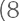 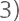 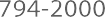 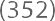 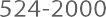 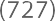 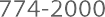 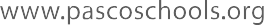 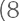 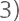 